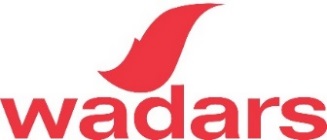 Event Assistant VolunteerPurpose of the role:This role supports the work of our Fundraising Manager with the organisation and running of fundraising events for Wadars. This is a fun role that would suit a person who is keen to work in the events or fundraising field and would like to gain experience.Main activities:Attending weekend events and helping to run a stallAssist with setting up and packing away the gazebo and stall for each eventAssist with packing equipment ready for eventsHalf a day in the office per fortnight to assist with fundraising admin and event planningTime commitment:Approx 1 weekend day and 2 weekday afternoons per month Flexible hoursRequirements:You will need to be reasonably fit as this role involves regular manual handling (including lifting the gazebo) as well as bending, stretching, and carrying equipmentYou must be over 18A driving licence is not essential but would be beneficialWillingness to learnWhat you will get out of the role:A chance to learn about fundraising and event managementThis is a great opportunity to support the work of the Charity by assisting our fund raising and increasing awareness of the vital work that we doExperience working as part of a highly dedicated team of staff and volunteers concerned with the welfare of animalsAt the end of the day, you can go home knowing that you have helped to make a real differenceFor an informal chat please contact jenny@wadars.co.uk or call 01903 247111We receive no government funding for the work we do rescuing wildlife and rehoming domestic animals. Therefore, we rely totally on donations and legacies from the community.Registered charity number 1149884.